FORMULARIO DE RESERVA 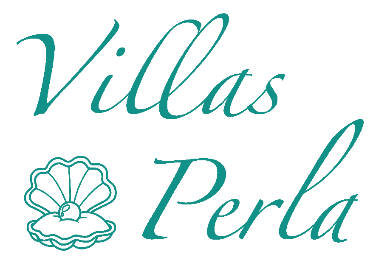 DATOS DEL COMPRADOR: Nombres y Apellidos: __________________________________________________Nacionalidad: ____________________________Pasaporte/ Cedula No: __________________________________Dirección: ____________________________________________________________Teléfono: _____________________________Correo Electrónico:___________________________________________________DATOS DE LA PROMOTORAIdeation Group S.R.L, Bavaro, R.D         RNC 1-32-77962-2Telefono: 809-770-6991DATOS DEL INMUEBLEProyecto: VILLAS PERLAVilla Nr: ______      Precio: US$______________ACUERDO DE PAGO: US$ 2,000 DE RESERVA (no reimbolsable), 20 % A SER PAGADOS EN 14 DIAS PARA FIRMA DE CONTRATO, 50 % durante la construccion, 30 % con la entregaAGENTE INMOBILIARIOInmobiliaria ______________________________, RNC: _______________Nombre: ______________________________________________, Cedula: ______________________Teléfono : __________________________EL CLIENTE, por este medio afirma que las informaciones emitidas son verdaderas, y de igual forma reconoce que si luego de transcurrido un plazo de quince (15) días luego de la fecha de la presente reserva EL CLIENTE no ha completado el veinte (20%) de la reserva del inmueble o se decide retirar de la compra por causas no imputables a LA PROMOTORA, los pagos de reservas avanzados a dicha fecha quedarán a favor de El Propietario, a título de cláusula penal y daños y perjuicios, y la presente reserva quedará de pleno derecho sin valor ni efecto, ni responsabilidad alguna entre LAS PARTES. LA PROMOTORA ha recibido el monto de la reserva conjuntamente con la firma del presente formulario, a sabiendas de que este monto será deducido del precio de la propiedad. -2--2-El presente documento no podrá reputarse en modo alguno como un contrato de compraventa u otro acto traslativo del derecho de propiedad respecto del inmueble antes descrito, sino un acuerdo mínimo que regulará la venta potencial que las partes podrán o no decidir suscribir posteriormente, debiendo los términos, condiciones y demás acuerdos establecidos en este documento ser consignados en un contrato escrito por separado que suscribirán concomitantemente con el pago total del precio de venta pactado. EL CLIENTE declara que los fondos destinados a la transacción objeto de la presente reserva provienen de fuentes y actividades sujetas a curso legal, y no contravienen en modo alguno las disposiciones de la Ley 155-17 de Lucha contra el Blanqueo de Capitales y Financiamiento de terrorismo. Firmado y aceptado por: _________________________                                                             _________________________PROMOTORA							 COMPRADOR_______________________					____________________________Ciudad / Fecha							Ciudad / Fecha